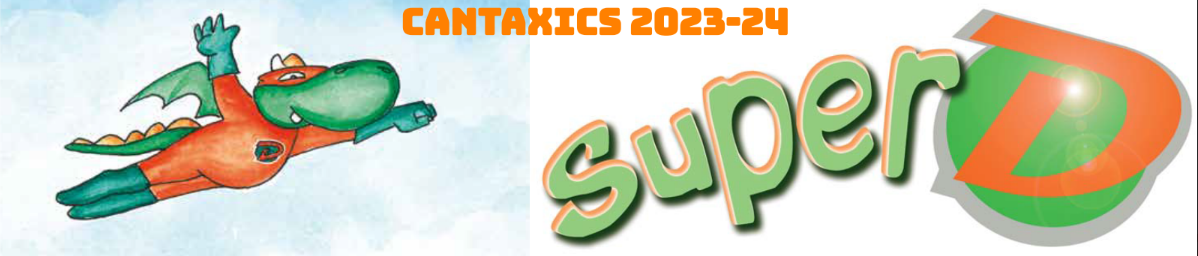 1.- L’ESPERANÇA ÉS VERDA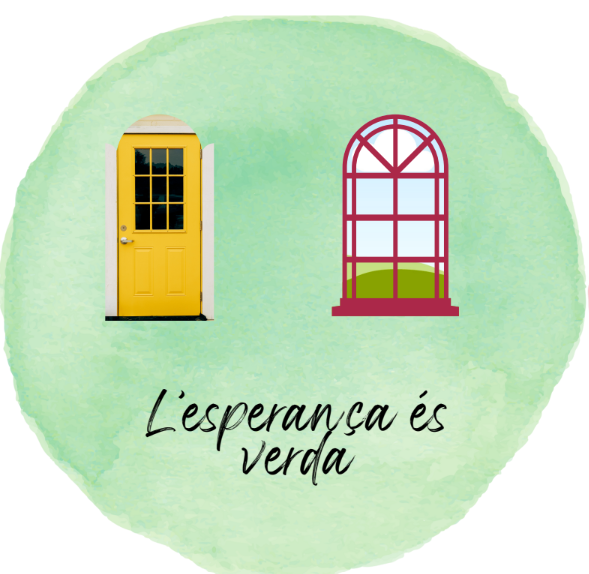 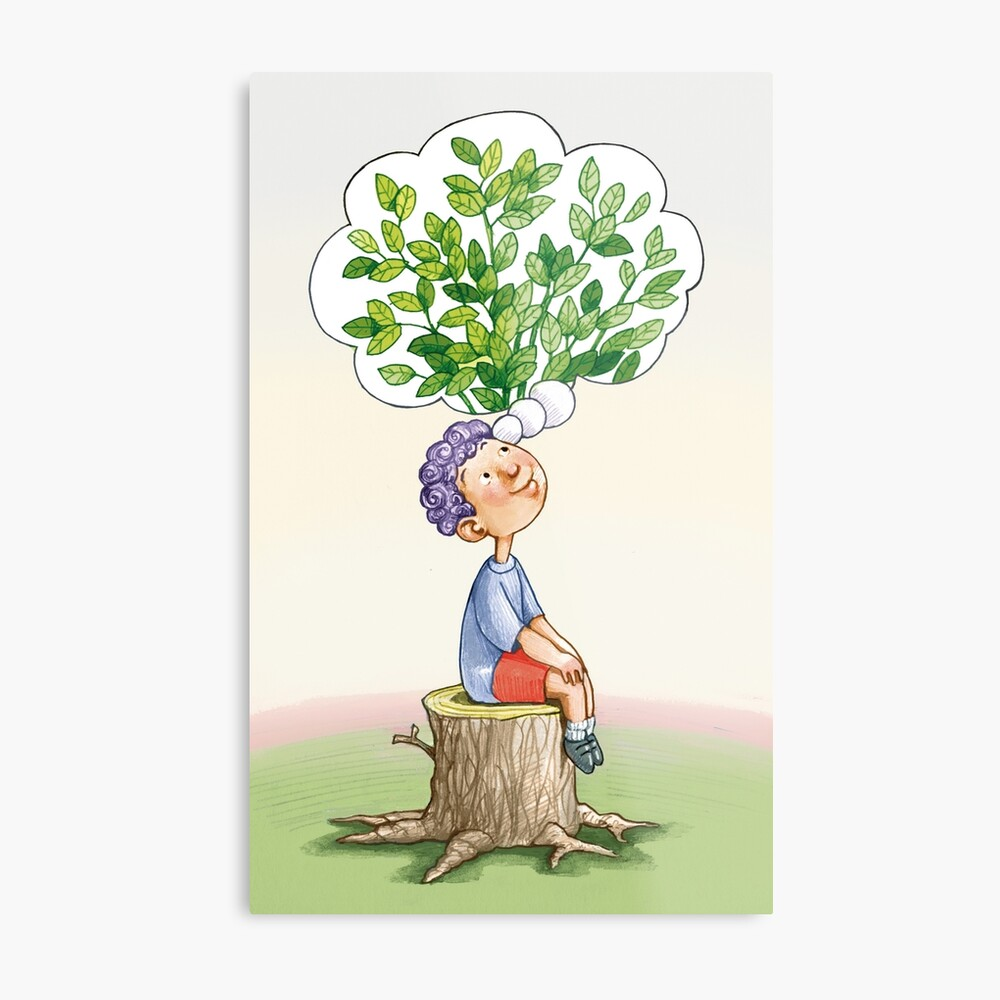 QUAN UNA PORTA ES TANCA                                                        SE’NS OBRE UNA FINESTRAQUE LA TRISTESA ÉS BLAVAI L’ESPERANÇA ÉS VERDA2.- QUÈ HI HAURÀ DINS DE L’OU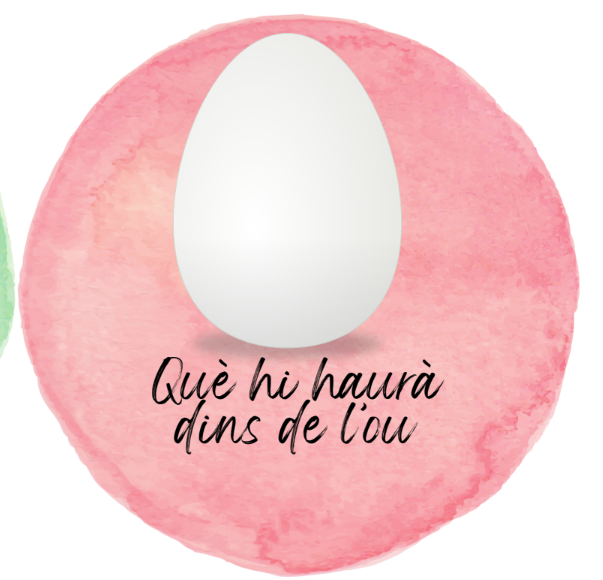 QUÈ HI HAURÀ DINS DE L’OU,ON NO TRONA,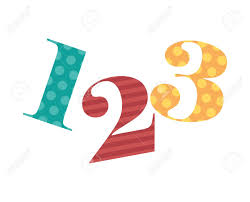 NI NEVA,NI PLOU                                                                                        JO JA HO SÉ,T’HO DIRÉA LA UNA,LES DUES,LES TRES!3.- BENVINGUT 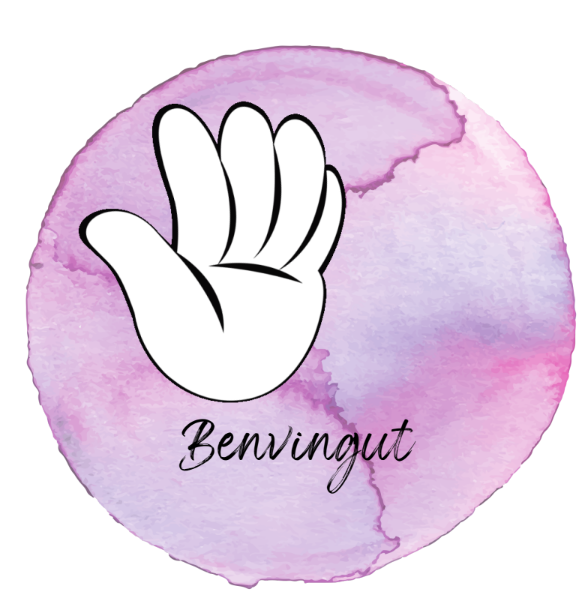 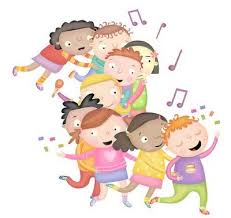 BENVINGUT, BENVINGUT.COM ESTÀS?EI, T’ESTÀVEM ESPERANTPER CANTAR, PER BALLAR,PER GAUDIR TOTS PLEGATS,QUE LA FESTA ARA ÉS MÉS GRANAMB TU. (X2)4.- ETS UN MONSTRE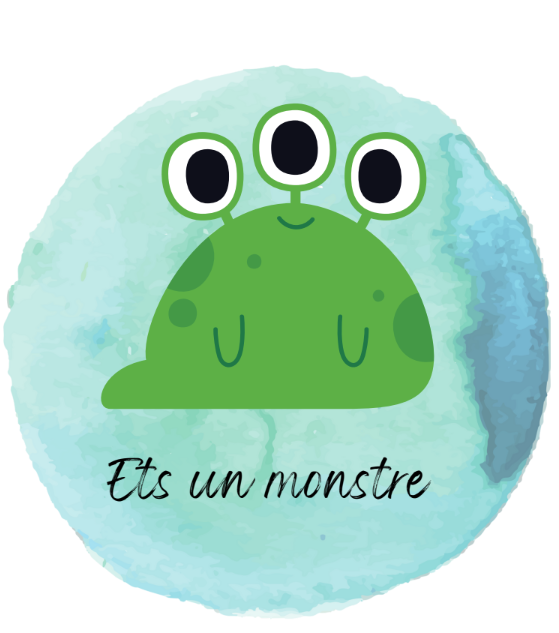 ETS UN MONSTRE.ETS UN MONSTRE.A TOTHOM FAS MOLTA PORETS UN MONSTRE.ETS UN MONSTRE.                                                                                A TOTHOM CAUSES TERROR.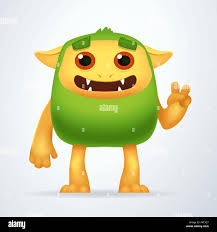 ETS UNA BÈSTIA DESTRALERAI NO ET VOLEM DE CAP MANERA.ETS UNA BÈSTIA FASTIGOSA, ECS!VES-TE’N D’AQUÍ FAS MOLTA NOSA5.- SOC UN MONSTRE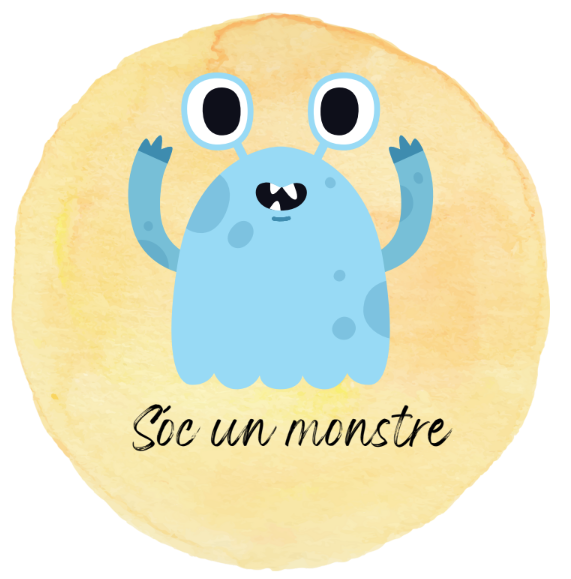 SOC UN MONSTRESOC UN MONSTREA TOTHOM FAIG MOLTA PORSOC UN MONSTRESOC UN MONSTREA TOTHOM CAUSO TERROR6.- TOT SONA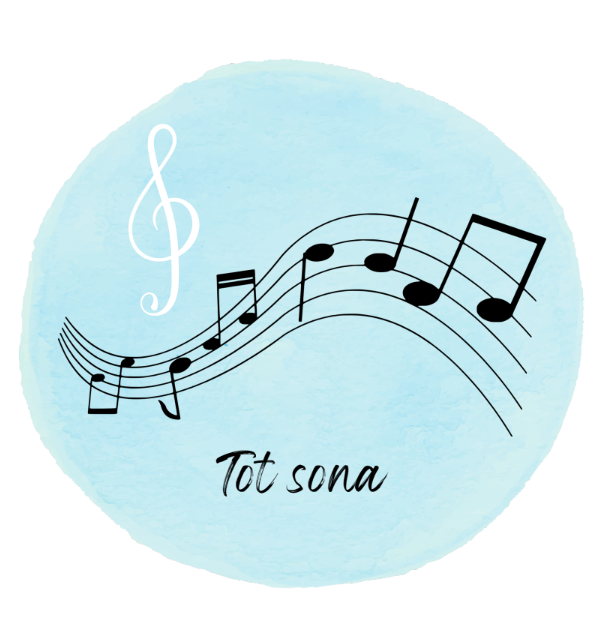 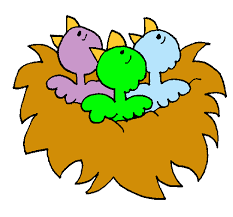 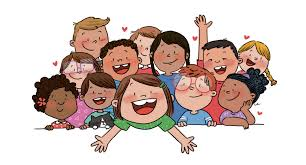 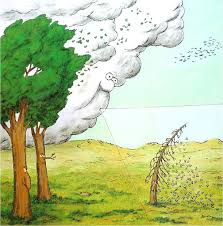 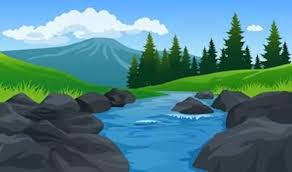 TOT SONA. TOT SONA TOT TÉ LA SEVA REMORTOT SONA. TOT SONA TOT TÉ LA SEVA CANÇÓL’AIGÜETA QUE BAIXA CONTENTA PEL RIU (so d’aigua)LES FULLES DEL ARBRES MOGUDES PEL VENT (so de vent entre les fulles)L’OCELL QUE TÉ GANA I PIULA EN EL NIU (el piu pou dels ocells)ELS NENS I LES NENES QUE JUGUEN RIENT! (riures)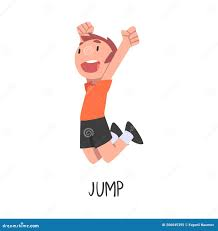 7. LA RATAPINYADA LI VA ENSENYAR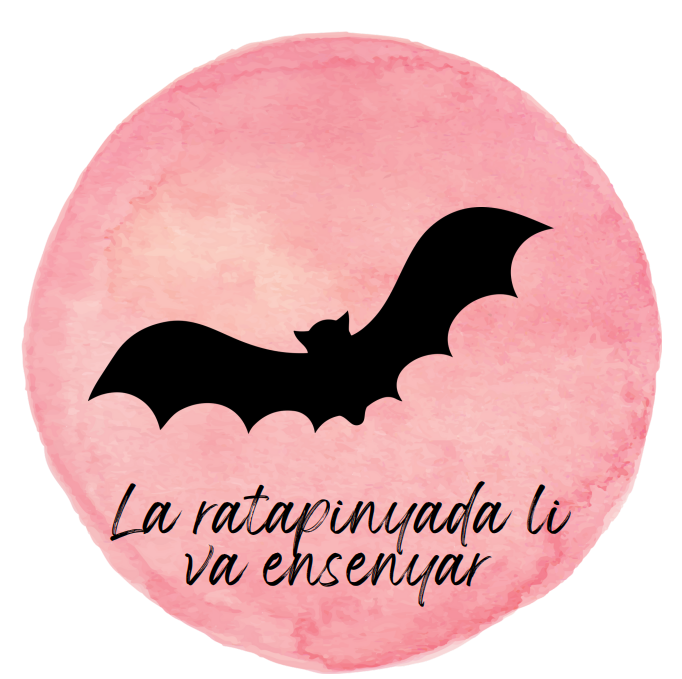 LA RATAPINYADA LI VA ENSENYAR A VOLAR!                                                LA RATAPINYADA LI VA ENSENYAR A SALTAR!LA RATAPINYADA LI VA ENSENYAR A PENSAR!LA RATAPINYADA LI VA ENSENYAR A MIRAR SENSE MIRAR,A POSAR-SE CAP PER AVALL A ESCOLTAR AMB LES DUES MANS,A TROBAR SENSE BUSCAR!LA RATAPINYADA LI VA ENSENYAR!8.  SUPERHEROI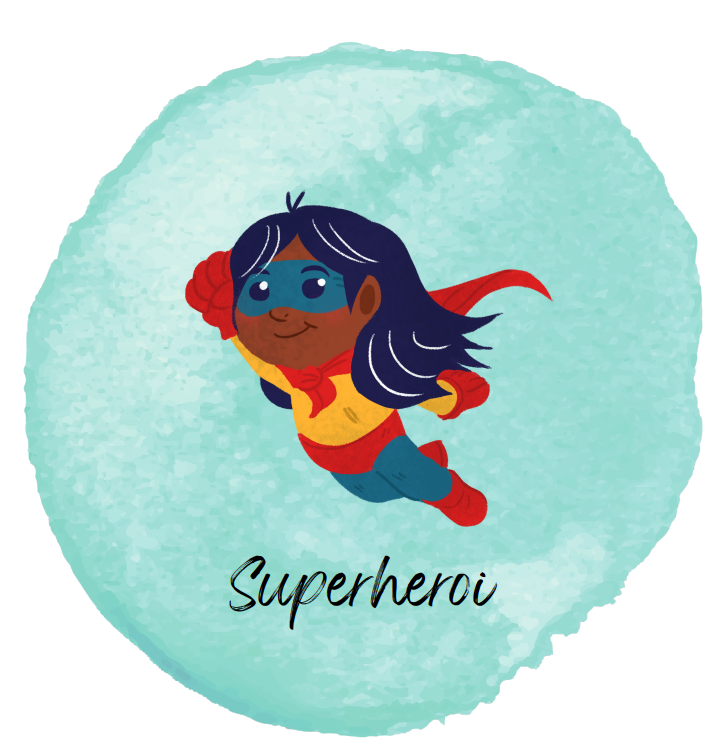 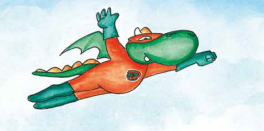 SOC MASSA FERM, UN XIC COFOI,FORÇA VALENT,SUPERHEROI.EM TOCO EL NAS SENSE MIRAR.             I FER GANYOTES EM SURT GENIALI QUAN EM CAL SÉ QUE PUC TREURE FOC PELS QUEIXALS.SOC MASSA FERM, UN XIC COFOI,FORÇA VALENT, SUPERHEROI.EM TOCO EL NAS SENSE MIRAR.I FER GANYOTES EM SURT GENIALI QUAN EM CAL FAIG PAM I PIPA ALS DE DAVANT.9.ADÉU-SIAU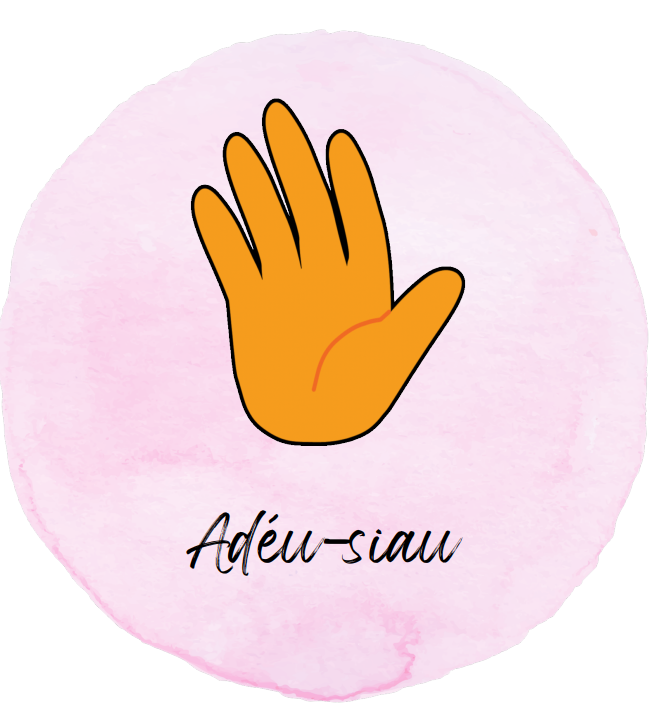 ADÉU-SIAU, ADÉU-SIAU, A REVEURE, QUE VOL DIR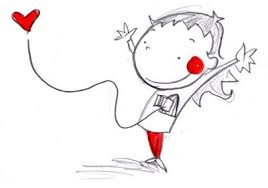 QUE ENS VEIEM FENT EL CAMÍ. NO PLOREU PAS.                              ADÉU-SIAU, ADÉU-SIAU, VAIG VOLANT, MARXO FELIÇTOT BUSCANT EL MEU DESTÍ QUE ESTÀ ESPERANT.